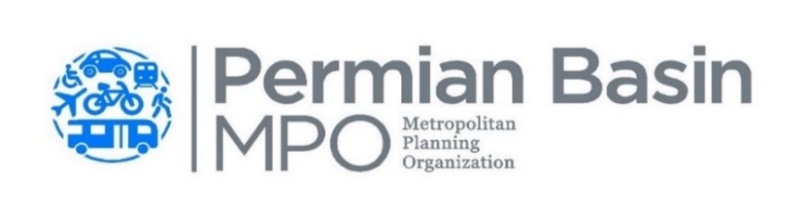 Permian Basin MPO Conference Room, 9601 Wright Drive, Midland, TXPolicy Board MeetingFebruary 18, 2020 2:00 p.m.AGENDACall Meeting to OrderIntroductions and AnnouncementsPublic Comment Period (limited to 3 minutes each)Approve the Policy Board Minutes from January 13, 2020	     ACTION ITEMApprove the October 2019 Billing Statement	      ACTION ITEM6.  Approve Administrative Amendments to the Forward 45 MTP                                        ACTION ITEM7. Hold a workshop with the TAC to discuss corridor studies                                     INFORMATION ITEM8.  City of Odessa Thoroughfare Plan Update                                                               INFORMATION ITEM9.  TxDOT Loop 338 Study Update                                                                                   INFORMATION ITEM10.   MPO Staff Reports                                                                                                     INFORMATION ITEM90-Day Calendar30-Day Activity and Social Media UpdateFederal TMA Certification Review11.  Agency Project Reports                                                                                             INFORMATION ITEMTxDOT Odessa DistrictCity of MidlandMidland County City of OdessaEctor County Martin CountyMOUTD12.  Future Meetings 	    INFORMATION ITEM13.  Hold an Election for the Policy Board Chair and Vice-Chair	                 ACTION ITEM14. Conduct Executive Session concerning any, and all, subjects and for any, and all, purposes permitted by Chapter 551 of the Texas Government code, including, but not limited to: Texas Government Code Section 551.071 for the purpose of consulting with the Board’s attorney; Texas Government Code Section 551.072 to deliberate the purchase, lease, or value of real property; Texas Government Code Section 551.074 to discuss personnel matters.15.    Take Action Concerning Executive Session Matters                                              ACTION ITEM16.    Adjourn		             ACTION ITEMThis meeting is being conducted in accordance with the Texas Open Meeting Law (V.T.C.A. Government Code 551).